FOR IMMEDIATE RELEASE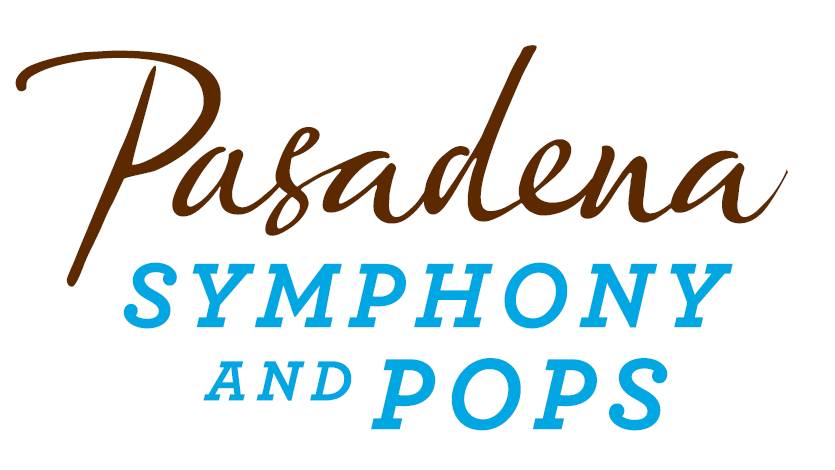 Pasadena Symphony AssociationPasadena Symphony & POPSContact: Marisa McCarthyMMcCarthy@PasadenaSymphony-Pops.org(626) 793-7172 ext. 13May 2, 2018For artist bios and images visit: http://pasadenasymphony-pops.org/2018-pops-season-announcement/THE PASADENA POPS & MICHAEL FEINSTEIN ANNOUNCE 2018 SUMMER CONCERT SERIES WITH GUEST STARS CHRISTINE EBERSOLE, LIZ CALLAWAY, ERICH BERGEN, ALI MCGREGOR, JULIAN OVENDEN, JOHN LLOYD YOUNG AND MORE. SINGLE TICKETS ON SALE NOW!Pasadena, CA – Principal Pops Conductor Michael Feinstein returns to the Los Angeles County Arboretum with stars of stage and screen for five concerts sure to make your summer sizzle. The 2018 Sierra Summer Concert Series commences June 23rd through September 8th with a jam-packed line-up of multiple award-winning guest artists including two-time Tony Award winner Christine Ebersole, Emmy winner Liz Callaway, Madam Secretary’s Erich Bergen, cabaret star Ali McGregor, Downton Abbey’s Julian Ovendon, Jersey Boys’ John Lloyd Young and more.Feinstein jumpstarts your summer on June 23rd with Liz Callaway and Aaron Lazar, both Merrily We Roll Along alumni, for That’s Entertainment: Gershwin to Sondheim, followed by his return as a soloist with Summer of Love: Michael Feinstein Sings the Hits of the 60's on July 21st. As you know, it wasn’t all Woodstock. The 60’s were cool with the stylish stylings of the “Mad Men” era and more. From The Beach Boys to The Mamas and The Papas, to Sinatra, Andy Williams and more, Feinstein defines the sounds of the ultimate decade!The highly-anticipated return of Classical Mystery Tour lights up the night sky on August 4th, performing your favorite hit songs for A Tribute to the Beatles, and Feinstein celebrates Leonard Bernstein’s 100th birthday on August 18th with cabaret queen Ali McGregor and Downton Abbey’s Julian Ovendon for Bernstein’s New York. For the POPS’ annual movie night on September 8th, Feinstein has curated a very special evening of hit shows that traveled from Broadway to Hollywood with Jersey Boys’ Tony Award Winner John Lloyd Young and two-time Tony winner, Broadway legend Christine Ebersole for Broadway at the Movies. All concerts are held at the Los Angeles County Arboretum and Botanic Garden. Grounds open for picnicking and dining at 5:30pm and performances begin at 7:30pm. Don’t miss the best outdoor dinner party in town with spacious circular table seating with fine linens, or lawn seating for those who want to bring a blanket – each option carries on the tradition of picnic-dining with your family and friends with Michael Feinstein and Pasadena’s premier orchestra! Among many venue amenities, concert goers can enjoy pre-ordered gourmet dining packages for on-site pickup just steps from their table from Julienne, Marston’s and Claud & Co. The venue also hosts mouth-watering food trucks and the convenience of two full beverage centers serving fine wines, beer, coffee and soft drinks. Audiences get the ultimate outdoor concert experience with large LED video screens to see the artists and orchestra up close, superior sound and the high-quality production value that is a signature of the Pasadena POPS. For those who want to make a night of it, exclusive hotel packages are available for POPS patrons at Pasadena’s landmark Hotel Constance.The Arboretum is located at 301 North Baldwin Ave., Arcadia, CA. Subscribers may pre-purchase parking on-site at the Arboretum, and all concertgoers enjoy free parking at the adjacent Westfield Santa Anita shopping center with complimentary non-stop shuttle service to the Arboretum’s main entrance. Single tickets start at $25. Season subscriptions and single tickets are now on sale, and are available by calling the box office at (626)-793-7172, online at PasadenaSymphony-Pops.org or at the Arboretum on the day of the concerts. 2018 Sierra Summer POPS Series CalendarJune 23, 2018That’s Entertainment: Gershwin to SondheimMichael Feinstein, Principal Pops ConductorTom & Erika Girardi Chair
Liz Callaway, soloist  
Aaron Lazar, soloist 
Brighton Thomas, soloist July 21, 2018Summer of Love: Michael Feinstein Sings the Hits of the 60sMichael Feinstein, soloistLarry Blank, conductorAugust 4, 2018Classical Mystery Tour: A Tribute to The BeatlesLarry Blank conductorAugust 18, 2018Bernstein’s New YorkMichael Feinstein, Principal Pops ConductorTom & Erika Girardi Chair
Ali McGregor, soloist Julian Ovenden, soloist Finn Sagal, soloist 
September 8, 2018Broadway at the Movies Michael Feinstein, Principal Pops ConductorTom & Erika Girardi Chair
Erich Bergen, soloist Christine Ebersole, soloist John Lloyd Young, soloist IF YOU GO:What: The Pasadena Symphony and POPS presents the 2018 Sierra Summer Concert Series with Principal Pops Conductor Michael FeinsteinWhen: June 23, July 21, August 4, August 18, September 8 at 7:30pmWhere: The LA County Arboretum | 301 N Baldwin Ave., Arcadia, CA 91007Cost: Tickets start at $25.00Dining: Gates open at 5:30pm for picnicking. Guests are welcome to bring their own food and drink or visit one of the many onsite food vendors.Parking: Subscribers have the opportunity to purchase onsite Arboretum parking. Single ticket holders may park for free at the Westfield Santa Anita shopping center with free non-stop shuttles to the main gate.###ABOUT THE PASADENA SYMPHONY ASSOCIATIONRecent Acclaim for the Pasadena Symphony and POPS:“The Pasadena Symphony signals a new direction…teeming with vitality...dripping with opulent, sexy emotion.” – Los Angeles Times. 

“In his five years leading the PSO, Lockington has taken an ensemble that was already quite good and elevated it into one where excellence is the byword.” – Pasadena Star News.Formed in 1928, the Pasadena Symphony and POPS is an ensemble of Hollywood’s most talented, sought after musicians.  With extensive credits in the film, television, recording and orchestral industry, the artists of Pasadena Symphony and POPS are the most heard in the world.The Pasadena Symphony and POPS performs in two of the most extraordinary venues in the United States: Ambassador Auditorium, known as the Carnegie Hall of the West, and the luxuriant Los Angeles Arboretum & Botanic Garden. Internationally recognized, Grammy-nominated conductor, David Lockington, serves as the Pasadena Symphony Association’s Music Director, with performance-practice specialist Nicholas McGegan serving as Principal Guest Conductor.  The multi-platinum-selling, two-time Emmy and five-time Grammy Award-nominated entertainer dubbed “The Ambassador of the Great American Songbook,” Michael Feinstein, is the Principal Pops Conductor, who succeeded Marvin Hamlisch in the newly created Marvin Hamlisch Chair. A hallmark of its robust education programs, the Pasadena Symphony Association has served the youth of the region for over five decades through the Pasadena Youth Symphony Orchestras (PYSO), comprised of five performing ensembles with 300 gifted 4th-12th grade students from more than 50 schools all over the Southern California region. The PYSO has toured internationally at prestigious venues in New York, Vienna, and most recently San Jose, Costa Rica. They regularly perform throughout Southern California and have appeared on the popular television show GLEE.The PSA provides people from all walks of life with powerful access points to the world of symphonic music. ABOUT THE ARTISTSMichael FeinsteinPrincipal Pops ConductorTom and Erika Girardi ChairMichael Feinstein has built a dazzling career over the last three decades bringing the music of the Great American songbook to the world. From recordings that have earned him five Grammy Award nominations to his Emmy nominated PBS-TV specials, his acclaimed NPR series and concerts spanning the globe – in addition to his appearances at iconic venues such as The White House, Buckingham Palace, Hollywood Bowl, Carnegie Hall and Sydney Opera House – his work as an educator and archivist define Feinstein as one of the most important musical forces of our time.In 2007, he founded the Great American Songbook Foundation, dedicated to celebrating the art form and preserving it through educational programs, Master Classes, and the annual High School Songbook Academy. This summer intensive open to students from across the country has produced graduates who have gone on to record acclaimed albums and appear on television programs such as NBC’s “America’s Got Talent.” Michael serves on the Library of Congress’ National Recording Preservation Board, an organization dedicated to ensuring the survival, conservation and increased public availability of America’s sound recording heritage.The most recent album from his multi-platinum recording career is A Michael Feinstein Christmas from Concord Records. The CD features Grammy Award -winning jazz pianist Alan Broadbent (Paul McCartney, Diana Krall, Natalie Cole). Feinstein earned his fifth Grammy Award nomination in 2009 for The Sinatra Project, his CD celebrating the music of “Ol’ Blue Eyes.” The Sinatra Project, Volume II: The Good Life was released in 2011. He released the CDs The Power Of Two – collaborating with “Glee” and “30 Rock” star Cheyenne Jackson – and Cheek To Cheek, recorded with Broadway legend Barbara Cook. For Feinstein’s CD We Dreamed These Days, he co-wrote the title song with Dr. Maya Angelou.His Emmy Award-nominated TV special Michael Feinstein – The Sinatra Legacy, which was taped live at the Palladium in Carmel, IN, aired across the country in 2011. The PBS series “Michael Feinstein’s American Songbook,” the recipient of the ASCAP Deems-Taylor Television Broadcast Award, was broadcast for three seasons and is available on DVD. His most recent primetime PBS-TV Special, “New Year’s Eve at The Rainbow Room” – written and directed by “Desperate Housewives” creator Marc Cherry – aired in 2014.  For his nationally syndicated public radio program “Song Travels,” Michael interviews and performs alongside of music luminaries such as Bette Midler, Neil Sedaka, Liza Minnelli, Rickie Lee Jones, David Hyde Pierce and more.Feinstein was named Principal Pops Conductor for the Pasadena Symphony in 2012 and made his conducting debut in June 2013 to celebrated critical acclaim. Under Feinstein’s leadership, the Pasadena Pops has quickly become a premier orchestral presenter of the Great American Songbook with definitive performances of rare orchestrations and classic arrangements.  He launched an additional Pops series at the Kravis Center for the Performing Arts in Palm Beach, Florida in 2014. Michael’s book The Gershwins and Me – the Los Angeles Times best-seller from Simon & Schuster – features a new CD of Gershwin standards performed with Cyrus Chestnut at the piano. Feinstein serves as Artistic Director of the Palladium Center for the Performing Arts, a $170 million, three-theatre venue in Carmel, Indiana, which opened in January 2011. The theater is home to diverse live programming and a museum for his rare memorabilia and manuscripts. Since 1999, he has served as Artistic Director for Carnegie Hall’s “Standard Time with Michael Feinstein” in conjunction with ASCAP. In 2010 he became the director of the Jazz and Popular Song Series at New York’s Jazz at Lincoln Center.Feinstein’s at the Nikko, Michael’s nightclub at San Francisco’s Nikko Hotel, has presented the top talents of pop and jazz since 2013. He debuted at Feinstein’s/54 Below, his new club in New York, late in 2015. His first venue in New York, Feinstein’s at the Regency, featured major entertainers such as Rosemary Clooney, Glen Campbell, Barbara Cook, Diahann Carroll, Jane Krakowski, Lea Michele, Cyndi Lauper, Jason Mraz and Alan Cumming from 1999 to 2012.He has designed a new piano for Steinway called “The First Ladies,” inspired by the White House piano and signed by several former First Ladies. It was first played to commemorate the Ronald Regan centennial on February 6, 2011.In 2013 Michael released Change Of Heart: The Songs of Andre Previn in collaboration with four time Oscar and eleven time Grammy Award-winning composer-conductor-pianist Andre Previn. The album celebrates Previn’s pop songs and motion picture classics. Earlier album highlights include Hopeless Romantics, a songbook of classics by Michael’s late friend Harry Warren, recording with legendary jazz pianist George Shearing. His album with songwriting icon Jimmy Webb, Only One Life – The Songs of Jimmy Webb, was named one of “10 Best CDs of the Year” by USA Today. Feinstein received his fourth Grammy nomination for Michael Feinstein with the Israel Philharmonic Orchestra, his first recording with a symphony orchestra. The year before, Rhino/Elektra Music released The Michael Feinstein Anthology, a two-disc compilation spanning 1987 to 1996 and featuring old favorites and previously-unreleased tracks.Michael was born and raised in Columbus, Ohio, where he started playing piano by ear as a 5-year-old. After graduating from high school, he moved to Los Angeles when he was 20. The widow of legendary concert pianist-actor Oscar Levant introduced him to Ira Gershwin in July 1977. Feinstein became Gershwin’s assistant for six years, which earned him access to numerous unpublished Gershwin songs, many of which he has since performed and recorded. Gershwin’s influence provided a solid base upon which Feinstein evolved into a captivating performer, composer and arranger of his own original music. He also has become an unparalleled interpreter of music legends such as Irving Berlin, Jerome Kern, Johnny Mercer, Duke Ellington and Harry Warren. Feinstein has received three honorary doctorates.Through his live performances, recordings, film and television appearances, and his songwriting (in collaboration with Alan and Marilyn Bergman, Lindy Robbins, Bob Merrill and Marshall Barer), Feinstein is an all-star force in American music. For more information, please visit www.MichaelFeinstein.com.Larry BlankResident Pops ConductorResident Pops Conductor, Larry Blank is one of the most prolific and sought-after composers, conductors, and orchestrators in the entertainment business today. His work has been presented all over the world, including some of Broadway’s most successful musicals, Carnegie Hall, and top television and film projects.He was the Music Director/Conductor and/or vocal arranger for many shows on Broadway and in Los Angeles including They're Playing Our Song, Evita, Sugar Babies, La Cage Aux Folles, Phantom Of The Opera, Onward Victoria, Copperfield, Colette, A Chorus Line and A Little Night Music. He has been nominated three times for both the Tony Award and the Drama Desk Award for his orchestrations in The Drowsy Chaperone, Irving Berlin's White Christmas and with Marc Shaiman for Catch Me If You Can. Larry received a Drama Desk Nomination for orchestrations for A Christmas StoryLarry contributed to the orchestrations for both the stage and film production of The Producers, the film Chicago and is a regular conductor and arranger for BBC RADIO 2  Friday Night Is Music Night in the UK. Larry is also the Music Supervisor and Orchestrator (along with Mark Cumberland) for the Olivier Awards in London.Blank has worked with top talent from varied fields of the entertainment world, notably as personal conductor to Michael Crawford. He has also worked with Michael Feinstein, Marvin Hamlisch, Bernadette Peters, Kelsey Grammar, Christine Baranski, Roberta Flack, Pete Fountain, Peabo Bryson, Sally Kellerman, Nancy Dussault, Marc Shaiman, Jerry Herman, Ann- Margaret, Davis Gaines, Bette Midler, George Benson, Placido Domingo, Randy Newman, Trisha Yearwood, Tom Scott, Quincy Jones, Michael Bolton, John Raitt and Diana Rigg. Blank’s background includes orchestrating and arranging songs for South Park and was Music Supervisor and Orchestrator for Jerry Herman’s movie, Mrs. Santa Claus starring Angela Lansbury and Charles Durning. Some of the films he lent his talent to include The Kid, Kiss The Girls, The American President, Forget Paris, City Slickers II, The Net, That¹s Entertainment III, North, I¹d Do Anything, and Stuart Saves His Family. Blank’s music can be heard on the animated feature films, Cats Don’t Dance and All Dogs Go To Heaven as well as the 101 Dalmations Christmas Special.Mr. Blank’s television work includes orchestrating and composing music for several of the Grammy Awards and Academy Award shows as well as numerous television movies and shows.Mr. Blank has guest conducted most of the orchestras throughout the world, including The San Francisco Symphony, The New York Philharmonic, Western Australia Symphony Orchestra, The Los Angeles Philharmonic, Palm Beach Pops, Auckland Symphony, The National Symphony Orchestra, The Boston Pops, The Chicago Symphony Orchestra, Calgary Symphony, New Orleans Symphony and Toronto.That’s Entertainment: Gershwin to SondheimLiz Callaway
SoloistLiz Callaway is a Tony nominee and Emmy Award-winning actress, singer and recording artist. She made her Broadway debut in Stephen Sondheim’s Merrily We Roll Along, received a Tony Award nomination for her performance in Baby, and for five years, won acclaim as Grizabella in Cats. She has also starred in the original casts of Miss Saigon, The Three Musketeers, and The Look of Love.Off-Broadway she received a Drama Desk nomination for her performance in The Spitfire Grill (Playwrights Horizons), and also appeared in Brownstone (Roundabout), No Way to Treat a Lady, Marry Me a Little, and Godspell. Other New York appearances include the legendary Follies in Concert at Lincoln Center, A Stephen Sondheim Evening, Fiorello! (Encores!), and Hair in Concert.  Regionally, she starred as Venus in the Chicago Ovations! production of One Touch of Venus, in Elegies at Reprise! in Los Angeles, and Fascinating Rhythm at Hartford Stage. She also played Norma Desmond in Sunset Boulevard at Pittsburgh CLO.Ms. Callaway has also established a major career as a concert and recording artist. The award-winning Sibling Revelry (created with sister Ann Hampton Callaway) was presented to great acclaim at the Donmar Warehouse in London. Boom!, a celebration of the music of the 60’s and 70’s, also created with her sister was recorded live at Birdland and has toured the country. She had the pleasure of singing "Chances Are" with singing legend Johnny Mathis, co-starred with Jimmy Webb & Paul Williams in their critically acclaimed engagement at Feinstein’s in New York and joined Burt Bacharach, Dionne Warwick, and Stevie Wonder at Hal David’s 90th Birthday Celebration Concert at the Mark Taper Forum in Los Angeles.  Her extensive US symphony work includes appearances at The Kennedy Center, Carnegie Hall, Ravinia, and The Hollywood Bowl. Worldwide, she has performed in China, Australia (with Stephen Schwartz), New Zealand, Vietnam, Iceland, Estonia, France (Theatre du Chatelet, Paris), South Korea, and Barcelona’s Gran Teatre del Liceu where she premiered a new concert featuring the music of Stephen Sondheim.Liz sang the Academy Award nominated song “Journey to the Past” in the animated feature Anastasia and is also the singing voice of Princess Jasmine in Disney’s Aladdin and the King of Thieves and The Return of Jafar. Other film work includes the singing voice of the title character in The Swan Princess, The Lion King 2: Simba’s Pride, Beauty and the Beast, Lyle, Lyle the Crocodile and The Brave Little Toaster Goes to Mars.She received an Emmy Award for hosting Ready to Go, a daily, live children’s program on CBS in Boston.  Other TV credits include In Performance at the White House, Inside the Actor’s Studio: Stephen Sondheim, Christmas with the Boston Pops, The David Letterman Show, and Senior Trip (CBS Movie of the Week).Liz has released six solo recordings: Passage of Time, The Beat Goes On, The Story Goes On: Liz Callaway On and Off-Broadway, Anywhere I Wander: Liz Callaway Sings Frank Loesser, Merry and Bright and her newest album The Essential Liz Callaway.  Her numerous other recordings include Sibling Revelry,  Boom! Live at Birdland, The Maury Yeston Songbook, Dreaming Wide Awake: The Music of Scott Alan, A Stephen Sondheim Evening, Hair in Concert, the original cast album of A Christmas Story and the complete recording of Allegro produced by the Rodgers and Hammerstein Organization. Aaron Lazar
SoloistAaron grew up in Cherry Hill, NJ and was an athlete and performer in high school. While at Duke University studying to be a doctor, he got cast as Billy Bigelow in Rodgers and Hammerstein's Carousel. That's when he started dreaming of a career on Broadway and beyond. Aaron’s Broadway credits include Mamma Mia!, A Little Night Music and Enjolras in Les Misérables, for which he received a Drama Desk Award Nomination for Outstanding Featured Actor in a Musical. Aaron's been blessed to work with some of the most talented people in the world. It is his life's passion to share the arts with audiences worldwide.Classical Mystery Tour: A Tribute to the BeatlesSince its initial performance at the Orange County Performing Arts Center (now renamed Segerstrom Center for the Arts) in 1996, Classical Mystery Tour has become the #1 Symphony Pops attraction over the last decade. The group has been performing consistently for over 20 years with more than 100 orchestras in the US, Canada, Europe, Asia, and Australia. The group played to packed houses at the Sydney Opera House, and has performed with America’s most prestigious orchestras: The Cleveland Orchestra, The Boston Pops, The Philadelphia Orchestra, The San Francisco Symphony, among many others.The four musicians in Classical Mystery Tour look and sound just like The Beatles, but Classical Mystery Tour is more than just a rock concert. The show presents more than two dozen Beatles tunes performed exactly as they were originally recorded. Hear "Penny Lane" with a live trumpet section, experience the beauty of "Yesterday" with an acoustic guitar and string quartet, enjoy the classical/rock blend on "I Am the Walrus,” and relish the cascading orchestral crescendo on “A Day in the Life.” Classical Mystery Tour is the best of The Beatles – from early Beatles music on through the solo years – like you've never heard them before. Many have called it “the best show the Beatles never did!”The Los Angeles Times called Classical Mystery Tour "more than just an incredible simulation...the swelling strings and soaring French horn lines gave the live performance a high goose-bump quotient...the crowd stood and bellowed for more."Classical Mystery Tour CDs and T-shirts are available for purchase on their website: classicalmysterytour.com. The group is usually available after their performance to autograph CDs and programs.. Bernstein’s New YorkAli McGregorAli McGregor started her career as a principal soprano with Opera Australia in 2000. After performing over 25 roles she crept into The Famous Spiegeltent one night beginning her love affair with cabaret eventually running away with the circus, joining hit show La Clique (La Soiree) in 2005.Her shows The Opera Burlesque, Jazz Cigarette, Alchemy, Ali McGregor's Late-Nite Variety-Nite Night and Jazzamatazz! have toured international festivals that include Melbourne International Comedy Festival, Melbourne Jazz Festival, Edinburgh Fringe Festival, Perth Fringe Festival, Adelaide Cabaret Festival, Adelaide Fringe Festival and London's Wonderground.As an actress she has performed with Sydney Theatre Company under the direction of Max Stafford Clark. She has been nominated for a Green Room Award 3 times, winning for best supporting actress in an Opera for La Cenerentola.She has also performed with Broomhill Opera Company & Clonter Opera Company in the UK and with Melbourne Opera Company, taking the title role in The Merry Widow.
Ali has released two independent studio CDs – Jazz Cigarette and Alchemy and released both a cd and dvd of Jazzmatazz! Through ABC Music for which she was nominated for an ARIA Award in 2014.In 2013 she was awarded the Three Weeks Editor's Choice award at Edinburgh Fringe Festival. In 2015 she was awarded a Green Room Award for 'Contribution to Cabaret' and was also named as Barry Humphries successor, alongside Eddie Perfect, as Artistic Director of Adelaide Cabaret Festival. On its final night, Adelaide Cabaret Festival announced that Ali will be taking the reins as sole Artistic Director in 2018.Finn SagalFinn Sagal was the winner of the 2017 Songbook Academy® and now serves as the new Songbook Youth Ambassador.  He is a senior at La Cañada High School in La Cañada Flintridge, California.  While in high school, Finn performed with the award-winning LCHS Chamber Singers, as well as in various musicals, including “Into the Woods”, “The Sound of Music” and last year’s “Guys and Dolls”, in which he played Nathan Detroit.  Finn also is an accomplished alto saxophone player and is currently principal alto saxophone and soloist in the Colburn School Wind Ensemble, and lead alto in his high school jazz band.Finn also is on the varsity tennis team at LCHS and is an Eagle Scout.  During the next year, Finn will have multiple opportunities to perform and represent the Songbook Foundation across the country.  He recently made his official debut as Songbook Youth Ambassador at the Great American Songbook Hall of Fame Induction Gala honoring Ella Fitzgerald, Mitzi Gaynor, and Oscar-winning lyricist, Ray Gilbert.Broadway at the MoviesErich BergenErich Bergen currently stars as Blake Moran on the hit CBS television drama, Madam Secretary, broadcast all over the world with past seasons available for streaming on Netflix.Erich is also known for his critically-acclaimed performance as Bob Gaudio in the Clint Eastwood-directed musical film, Jersey Boys, reprising his performance from the stage production in Los Angeles, Las Vegas and the First National Tour. Other stage credits in California include the National Tour of Anything Goes which made a month long stop at the Ahmanson Theatre, A Funny Thing Happened On The Way To The Forum at Reprise, and The Tempermentals at The Blank. Other screen credits include Gossip Girl, Desperate Housewives, Person Of Interest and the 2018 film, Humor Me. As a singer and musician, Erich can be seen performing in concert all over the world. His albums are available on iTunes, Amazon, Spotify and all other digital music/streaming outlets. Follow Erich on Instagram/Twitter: @erichbergenChristine Ebersole“Christine Ebersole contains multitudes…” wrote the New York Times critic Stephen Holden.For over 30 years, two-time Tony Award winning actress, Christine Ebersole has captivated audiences on the Broadway stage, television series and specials, films, concert appearances, and recordings. Add to this her personal roles of wife, mother, daughter, and Spiritual Warrior, and you can fully understand what Mr. Holden means.Christine was raised in Winnetka, Illinois, an upper-crust suburb on Chicago’s North Shore, the youngest of four children. But Christine says she and her family were never quite in sync with the town’s ideological exclusivity because they belonged not to the local country club but to the A.C.L.U. At New Trier High School, Christine played violin in the school orchestra and discovered her own voice in a summer drama class. After New Trier, she briefly attended MacMurray College in Jacksonville, IL, before graduating from the American Academy of Dramatic Arts in New York in 1975.One of her first jobs was as an understudy in the Broadway musical On the Twentieth Century, followed by her turn as Ado Annie in Oklahoma. From there it was on to Ryan’s Hope, One Life to Live, and Saturday Night Live before landing the high-profile role of Guinevere opposite Richard Burton in Camelot. Christine then shifted her focus from stage to screen and soon headed to Hollywood, appearing in many hit movies, including Amadeus, Tootsie, and Richie Rich. She added an extensive list of television credits as well, including The Cavanaughs, Valerie, and the title role in Rachel Gunn, R.N.But somewhere south of 40, she realized she was auditioning for roles she used to be offered. When her agent told her she was “over the hill,” Christine packed up her family and four-legged friends and fled back to Broadway, finding her home in Maplewood, New Jersey. Reflecting on that time, Christine says, “I moved from Hollywood to Maplewood. What a difference a leaf makes!” Everything changed. Her ensuing New York stage performances include her Tony Award-winning performance as Dorothy Brock in the smash hit revival, 42nd Street, Steel Magnolias, The Best Man, and Dinner at Eight for which she received both Tony and Outer Critics Circle nominations.And then came her role of a lifetime. Christine received virtually every Off-Broadway award and her second Tony Award for Leading Actress in a Musical for her dual role as both Edith Bouvier Beale and “Little Edie” Beale in Grey Gardens. Acclaimed by critics and audiences alike, the show was nominated for ten Tony Awards, including Best Musical, and its CD was nominated for a Grammy Award. Accepting her Tony Award, Christine said, “I left Hollywood when they told me I was over the hill and now I’m standing here with this most distinguished award for what I consider to be the role of a lifetime. I’m over the hill in the role of a lifetime! I consider this to be very encouraging.”And encouraging it was, as Christine’s career continued to arc with her starring role in Blithe Spirit on Broadway with Angela Lansbury, her many guest appearances on innumerable popular television series, including her recurring role as Ms. “New Parts” Newberg in the hit cable show Royal Pains and the TBS Sitcom Sullivan and Son. Christine continues to appear in numerous concert halls and Cabaret venues throughout the country, including performances in City Center Encores!, at Carnegie Hall, Tanglewood, the Kennedy Center, Boston Symphony Hall, Feinstein’s, and Café Carlyle.A recording artist as well, Christine has released several CDs, including the recently released Christine Ebersole: Strings Attached. Check out what she has next on her plate in Upcoming.Christine lives in Maplewood, N.J. with her husband, musician and abstract artist William J. Moloney, their three teenage children, Elijah, Mae Mae, and Aron, two cats, two dogs, and a bird. It’s a home that – like Christine – contains multitudes.John Lloyd YoungIn 2013, John Lloyd Young was appointed by Barack Obama to the President's Committee on the Arts and Humanities.  He was sworn in at the Supreme Court of the United States by Justice Elena Kagan. Tony Award winner JOHN LLOYD YOUNG originated the role of "Frankie Valli" in Broadway's Tony Award winning Best Musical and international hit, JERSEY BOYS.  As Valli, Young garnered unprecedented accolades from New York and national media, including one of the most exciting New York Times reviews ever written for an actor making a Broadway debut.  Mr. Young went on to win the Lead Actor Tony, Drama Desk, Outer Critics Circle and Theatre World Awards, becoming the only American actor in history to win all four leading actor awards for a Broadway debut.  Mr. Young sings lead vocals on the Platinum, Grammy Award-winning JERSEY BOYS Original Cast Album.  Young's other honors for JERSEY BOYS include a caricature at the world-famous Sardi's Restaurant, being named Person of the Week by ABC World News Tonight, and being chosen for prestigious "Best of " lists by Entertainment Weekly, Reader's Digest and The New York Times.Young returned to JERSEY BOYS on Broadway for several months in 2012 and 2013, and in early 2014 he made his West End debut in London opening JERSEY BOYS at the historic Piccadilly Theatre. Young re-created his award-winning Broadway turn onscreen for director Clint Eastwood in Warner Brothers' film adaptation of JERSEY BOYS, which premiered across the world in 2014.A resident of Los Angeles, Young played to sold-out crowds of 17,000-plus as "Marius" in LES MISERABLES at the Hollywood Bowl, was the first-ever guest star invited to appear on Fox-TV's Golden Globe- and Emmy-winning hit, GLEE; guest starred opposite Michael Chiklis on CBS' drama, VEGAS; and played the title role in the family comedy film OY VEY, MY SON IS GAY, opposite Lainie Kazan.In February 2013, Young made his debut at New York's prestigious and famous Café Carlyle.  Reviewing his performance, The New York Times wrote that Young "has a disciplined one-in-a-million high tenor shading into falsetto that he can direct through the stratosphere."Before Jersey Boys Young was a New York theatre actor in plays including the New York-area premiere of Michael Healey's THE DRAWER BOY, with Frasier's John Mahoney; and he was named one of the Best Featured Actors in a Play by the NJ Star-Ledger as "Danny Saunders" in Aaron Posner and Chaim Potok's dramatic adaptation of THE CHOSEN, opposite Theodore Bikel, directed by David Ellenstein.  New York Theatre:  "Charlie" in Julia Jordan's THE SUMMER OF THE SWANS for director Joe Calarco (Lucille Lortel Theatre),  "Moritz" in the Douglas Langworthy translation of Wedekind’s SPRING AWAKENING; and nail-biting number theorist "Claudio" in Rinne Groff’s THE FIVE HYSTERICAL GIRLS THEOREM, for Obie-winning Target Margin Theatre, directed by David Herskovits. Mr. Young has played Carnegie Hall, the White House, Lincoln Center, New Year's Eve in Times Square, Radio City Music Hall, the New York City Marathon, San Francisco's Feinstein's at the Nikko, Yankee Stadium, Dodgers Stadium, the Macy's Thanksgiving Day Parade, McCarter Theatre Center, New York's Town Hall, and the Hollywood Bowl.  Young performed for our returning troops at Washington, D.C.'s John F. Kennedy Center for the Performing Arts with country star Lorrie Morgan, The Beach Boys and the National Symphony Orchestra, conducted by Marvin Hamlisch; and he frequently sings the "National Anthem" at L.A.'s Staples Center for the 2012 and 2014 Stanley Cup Hockey Champions, the L.A. Kings. Television: CBS's VEGAS, FOX's GLEE, NBC’s LAW & ORDER, and appearances on CBS TV's Late Show with David Letterman, ABC's Live with Regis and Kelly and Live with Kelly and Michael, PBS's The Tavis Smiley Show, A&E's Breakfast with the Arts, Entertainment Tonight, Celebrity Jeopardy, Extra, Access Hollywood, and several times on NBC's Today Show (including Katie Couric's highly-rated farewell).  On radio he has appeared on NPR's Here and Now and All Things Considered.Young debuted his visual art in a show at Grammy-winning songwriter Allee Willis's home, Willis Wonderland, in May 2010.  The show, "Food for Thought" acted as a fundraiser for AIDS Project Los Angeles, was a popular success, and was covered by the Los Angeles Times.  Mr. Young's art is represented by the Hamilton-Selway Fine Art Gallery in Hollywood, CA.  His first art commission was for the famed Beverly Hills, CA restaurant, Spago.Mr. Young's debut album, "My Turn..." is available for download on iTunes for order on cdbaby.com and Amazon.com.  The entirely-acoustic album seeks to re-create in the recording studio classic 60s R&B songs in much the same way they were originally recorded, before the advent of sampling and Autotune.  The album is Executive Produced by Dona R. Miller and Mr. Young's Under the Skyway Productions, and produced by London producer Arthur Baker and by Tommy Faragher of Fox's hit show, GLEE, whose cover of "Teenage Dream" was the first song from the hit show to reach #1 on the Billboard Charts.Young enthusiastically supports charities including Broadway Cares/Equity Fights AIDS, The Cystic Fibrosis Foundation, amfAR, Paul Newman's Hole in the Wall Gang, The United Service Organization (USO), The American Cancer Society, AIDS Project Los Angeles (APLA), The Actors Fund of America and is a proud, 20-year member of The American Civil Liberties Union (ACLU).  Young is a graduate of Brown University.